                Obec Chornice Vás srdečně zve na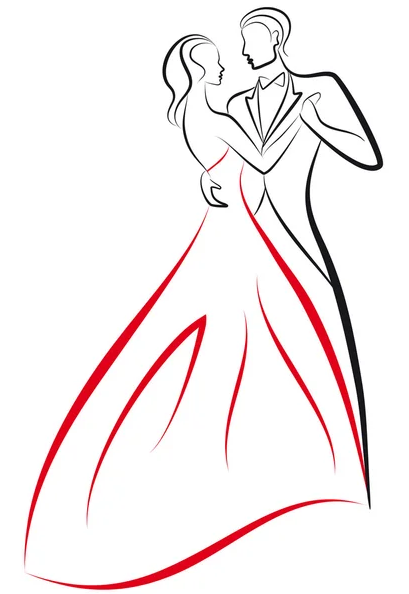                           XI. CHORNICKÉ BÁL                                             11.2.2023 od 20:00 hodin v kulturním domě                                                                k tanci a poslechu hraje GAVA BAND                                                   zajištěno je chutné občerstvení a hodnotná tombola                                             večerem provází známý imitátor PETR MARTINÁK                                            v průběhu plesu vystoupí tanečnice POOL DANCE                                                     předprodej vstupenek v kanceláři OÚ Chornice                                         Výtěžek bude věnován rodině z Vísky u Jevíčka postižené požárem